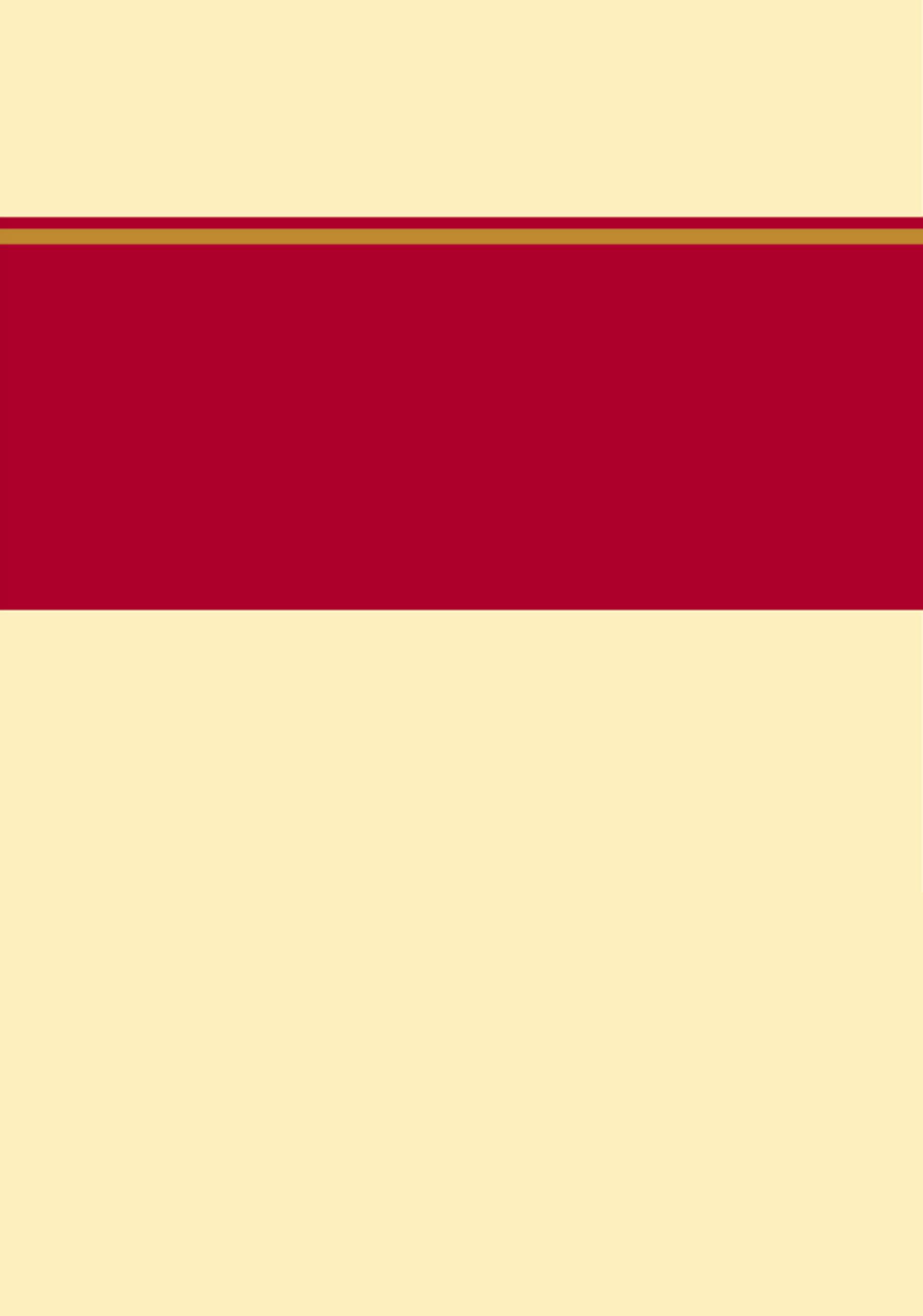 二〇一九年十月八日目    录第一部分   部门概况一、部门职责二、机构设置第二部分   2018年度部门决算报表一、收入支出决算总表二、收入决算表三、支出决算表四、财政拨款收入支出决算总表五、一般公共预算财政拨款支出决算表六、一般公共预算财政拨款基本支出决算表七、一般公共预算财政拨款“三公”经费支出决算表八、政府性基金预算财政拨款收入支出决算表九、国有资本经营预算财政拨款支出决算表十、政府采购情况表第三部分  高邑县农广校部门2018年部门决算情况说明一、收入支出决算总体情况说明二、收入决算情况说明三、支出决算情况说明四、财政拨款收入支出决算情况说明五、一般公共预算财政拨款“三公”经费支出决算情况说明六、预算绩效情况说明七、其他重要事项的说明第四部分  名词解释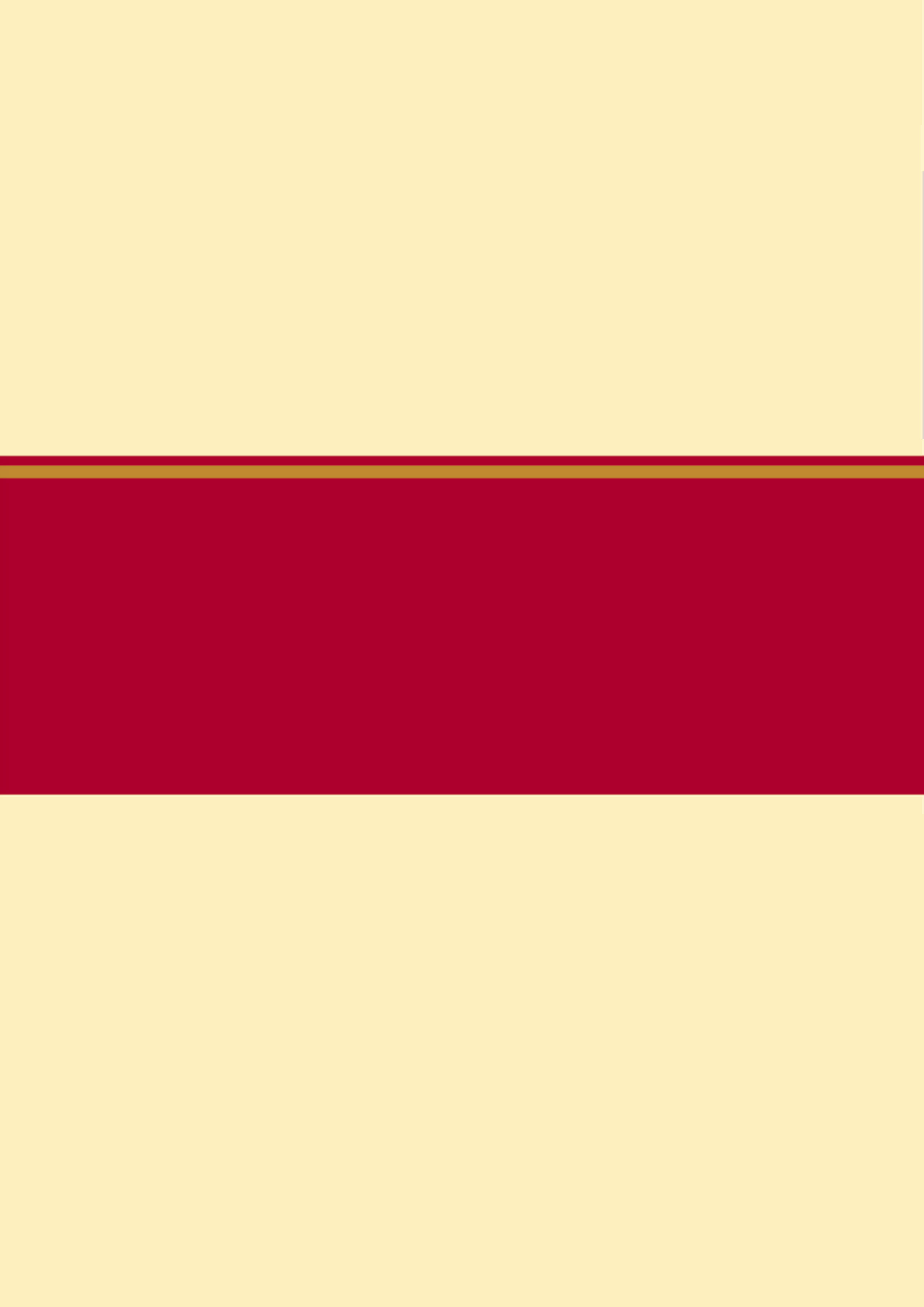 一、部门职责（一）部门职责：1.中等学历教育，提高农民及农村基层干部知识水平。2.组织农民进行科技教育培训，为农村培养应用型中级专门人才。二、机构设置从决算编报单位构成看，纳入2018 年度本部门决算汇编范围的独立核算单位（以下简称“单位”）共1 个，具体情况如下：(见附表1-10)一、收入支出决算总体情况说明本部门2018年度年初结转和结余0.84万元，本年收入81.3万元；本年支出78.24万元、年末结转和结余3.05万元。与2017年度决算相比，本年收入增加3.31万元，增长4.24%，主要是工资增加；本年支出增加1.09万元，增加了1.42%，主要是工资增加。二、收入决算情况说明本部门2018年度本年收入合计81.3万元，其中：财政拨款收入81.3万元，占100%；上级补助收入0万元，占0%；事业收入0.00万元，占0.00%；经营收入0万元，占0.00%；其他收入0万元，占0%。如图所示：图一：收入构成情况三、支出决算情况说明本部门2018年度本年支出合计78.24万元，其中：基本支出78.24万元，占100%；项目支出0万元，占0%；经营支出0.00万元，占0.00%。如图所示：四、财政拨款收入支出决算情况说明（一）财政拨款收支与2017 年度决算对比情况本部门2018年度财政拨款本年收入81.3万元,比2017年度增加3.31万元，增长4.24%，主要是一般公共预算财政拨款增加；本年支出78.24万元，增加1.09万元，增长1.41%，主要是工资增长，另有预留金未支出。图3：2017-2018财政拨款收支情况（二）财政拨款收支与年初预算数对比情况本部门2018年度财政拨款本年收入81.3，完成年初预算的101.04%,比年初预算增加0.84万元，决算数大于预算数主要原因工资增加。本年支出78.24万元，完成年初预算的97.24%,比年初预算减少1.85万元，减少原因一是预留工资未支出，二是农民科技培训没有结束。图4：财政拨款收支预决算对比情况（三）财政拨款支出决算结构情况。2018 年度财政拨款支出78.24万元，主要用于以下两个方面：工资福利72.57万元，商品服务支出5.67万元。图5：财政拨款支出决算结构（按功能分类）（四）一般公共预算财政拨款基本支出决算情况说明2018 年度一般公共预算财政拨款基本支出81.3万元，其中：人员经费72.57万元，主要包括基本工资、津贴补贴、奖金、绩效工资、其他社会保障缴费、其他工资福利支出、生活补助、其他对个人和家庭的补助支出；公用经费5.67万元，主要包括办公费、印刷费、邮电费、差旅费、维修（护）费、培训费、专用燃料费、劳务费、公务用车运行维护费、其他交通费用、其他商品和服务支出等。五、一般公共预算财政拨款“三公” 经费支出决算情况说明本部门2018年度 “三公”经费支出共计0.98万元，较年初预算减少0.08万元，降低7.5%，主要是认真贯彻落实中央“八项规定”精神和厉行节约要求，从严控制“三公”经费开支，全年实际支出比预算有所节约。具体情况如下：（一）因公出国（境）费支出0万元。本部门2018年度因公出国（境）团组0个、共0人/参加其他单位组织的因公出国（境）团组0个、共0人/无本单位组织的出国（境）团组。因公出国（境）费支出与年初预算持平。（二）公务用车购置及运行维护费支出0.98万元。其中：公务用车购置费：本部门2018年度未发生‘公务用车购置’经费支出，公务用车购置量0辆，发生“公务用车购置”经费支出0万元。公务用车购置费支出与年初预算持平。公务用车运行维护费：本部门2018公车运行维护费支出0.98万元，租车费及燃料费。（三）公务接待费支出0万元。本部门2018年度无公务接待。六、绩效预算情况说明（一）绩效管理工作开展情况根据《关于开展2018年度财政专项资金部门绩效自评价工作的通知》（石财绩[2019]1号），本单位认真开展了预算绩效管理改革开展情况自查，对部门全面规范绩效预算编制、严格预算执行管理、推进绩效评价工作、推进预决算信息公开等方面进行了自评，考核结果为良好。（二）预算项目绩效评价开展情况根据预算绩效管理要求，本单位组织对2018年度一般公共预算项目支出全面开展绩效自评，涉及教学、农民科技培训及扶贫新农村建设等方面（三）预算项目绩效自评选例1.教学工作绩效目标：高标准完成教学和管理工作。为提高新型职业农民素质，中专招收涉农专业学员78名农药植保，其他涉农16人。一切费用均由学校承担。与东北农大合作横向联合办学拓展办学渠道，大专本科招生27名，完成入学考试录取工作；完成对在校生辅导教学考试工作；完成学员毕业工作。2.农村实用人才培养绩效目标： (1)经实地调研筛选，成立了首所田间学校。（2）完成田间课堂、夏夜专场、18-19冬春第一期科技培训等农业技术培训，受培训农民达2000多人。3.其他方面(1)完成“两会”期间护路稳定任务。（2）积极参加“省级文明城”创建，圆满完成分包任务。（3）扶贫方面，入村开展农村低保精准核查工作，逐户调查谈心，摸清致贫原因，建档立卡，为以后精准扶贫奠定了基础；扶贫先扶智，治穷先治愚，资助东蒲底图一部分科技书籍。4.实现年度发展规划目标的保障措施(1).责任分解，建立重点工作责任制。按照职责分工，成立各项工作责任小组，明确主管领导和责任人，奖惩严明。(2).加强工作的督导和调度。按照我校年内两个学期分为两个时间段，实行挂账销账制度，完成一项，检查验收一项。加强跟踪问责，及时解决问题。评价结果：2017年教学、农民科技培训、创建文明城及扶贫等都取得了满意成绩，促进了我县经济发展，自评得分100分。七、其他重要事项的说明（一）机关运行经费情况本部门2018年度机关运行经费支出5.68万元，比年初预算数减少0.47万元。主要原因跨年度农民培训没有结束。（二）政府采购情况本部门2018年度政府采购无。（三）国有资产占用情况截至2018年12月31日，一般公务用车0辆、单位价值50万元以上大型设备0台（套），与上年一致；单位价值100万元以上大型设备0台（套），与上年一致。（四）其他需要说明的情况1、本部门2018年度国营资本经营无收支及结转结余情况，故国营资本经营表财政拨款收入支出决算表以空表列示。2、由于决算公开表格中金额数值应当保留两位小数，公开数据为四舍五入计算结果，个别数据合计项与分项之和存在小数点后差额，特此说明。（一）财政拨款收入：本年度从本级财政部门取得的财政拨款，包括一般公共预算财政拨款和政府性基金预算财政拨款。（二）事业收入：指事业单位开展专业业务活动及辅助活动所取得的收入。（三）其他收入：指除上述“财政拨款收入”“事业收入”“经营收入”等以外的收入。（四）用事业基金弥补收支差额：指事业单位在用当年的“财政拨款收入”“财政拨款结转和结余资金”“事业收入”“经营收入”“其他收入”不足以安排当年支出的情况下，使用以前年度积累的事业基金（事业单位当年收支相抵后按国家规定提取、用于弥补以后年度收支差额的基金）弥补本年度收支缺口的资金。（五）年初结转和结余：指以前年度尚未完成、结转到本年仍按原规定用途继续使用的资金，或项目已完成等产生的结余资金。（六）结余分配：指事业单位按照事业单位会计制度的规定从非财政补助结余中分配的事业基金和职工福利基金等。（七）年末结转和结余：指单位按有关规定结转到下年或以后年度继续使用的资金，或项目已完成等产生的结余资金。（八）基本支出：填列单位为保障机构正常运转、完成日常工作任务而发生的各项支出。（九）项目支出：填列单位为完成特定的行政工作任务或事业发展目标，在基本支出之外发生的各项支出（十）资本性支出（基本建设）：填列切块由发展改革部门安排的基本建设支出，对企业补助支出不在此科目反映。（十一）资本性支出：填列各单位安排的资本性支出。切块由发展改革部门安排的基本建设支出不在此科目反映。（十二）“三公”经费：指部门用财政拨款安排的因公出国（境）费、公务用车购置及运行费和公务接待费。其中，因公出国（境）费反映单位公务出国（境）的国际旅费、国外城市间交通费、住宿费、伙食费、培训费、公杂费等支出；公务用车购置及运行费反映单位公务用车购置支出（含车辆购置税）及租用费、燃料费、维修费、过路过桥费、保险费、安全奖励费用等支出；公务接待费反映单位按规定开支的各类公务接待（含外宾接待）支出。（十三）其他交通费用：填列单位除公务用车运行维护费以外的其他交通费用。如公务交通补贴、租车费用、出租车费用、飞机、船舶等的燃料费、维修费、保险费等。（十四）公务用车购置：填列单位公务用车购置支出（含车辆购置税、牌照费）。（十五）其他交通工具购置：填列单位除公务用车外的其他各类交通工具（如船舶、飞机）购置支出（含车辆购置税、牌照费）。（十六）机关运行经费：指为保障行政单位（包括参照公务员法管理的事业单位）运行用于购买货物和服务的各项资金，包括办公及印刷费、邮电费、差旅费、会议费、福利费、日常维修费、专用材料以及一般设备购置费、办公用房水电费、办公用房取暖费、办公用房物业管理费、公务用车运行维护费以及其他费用。（十七）经费形式:按照经费来源，可分为财政拨款、财政性资金基本保证、财政性资金定额或定项补助、财政性资金零补助四类。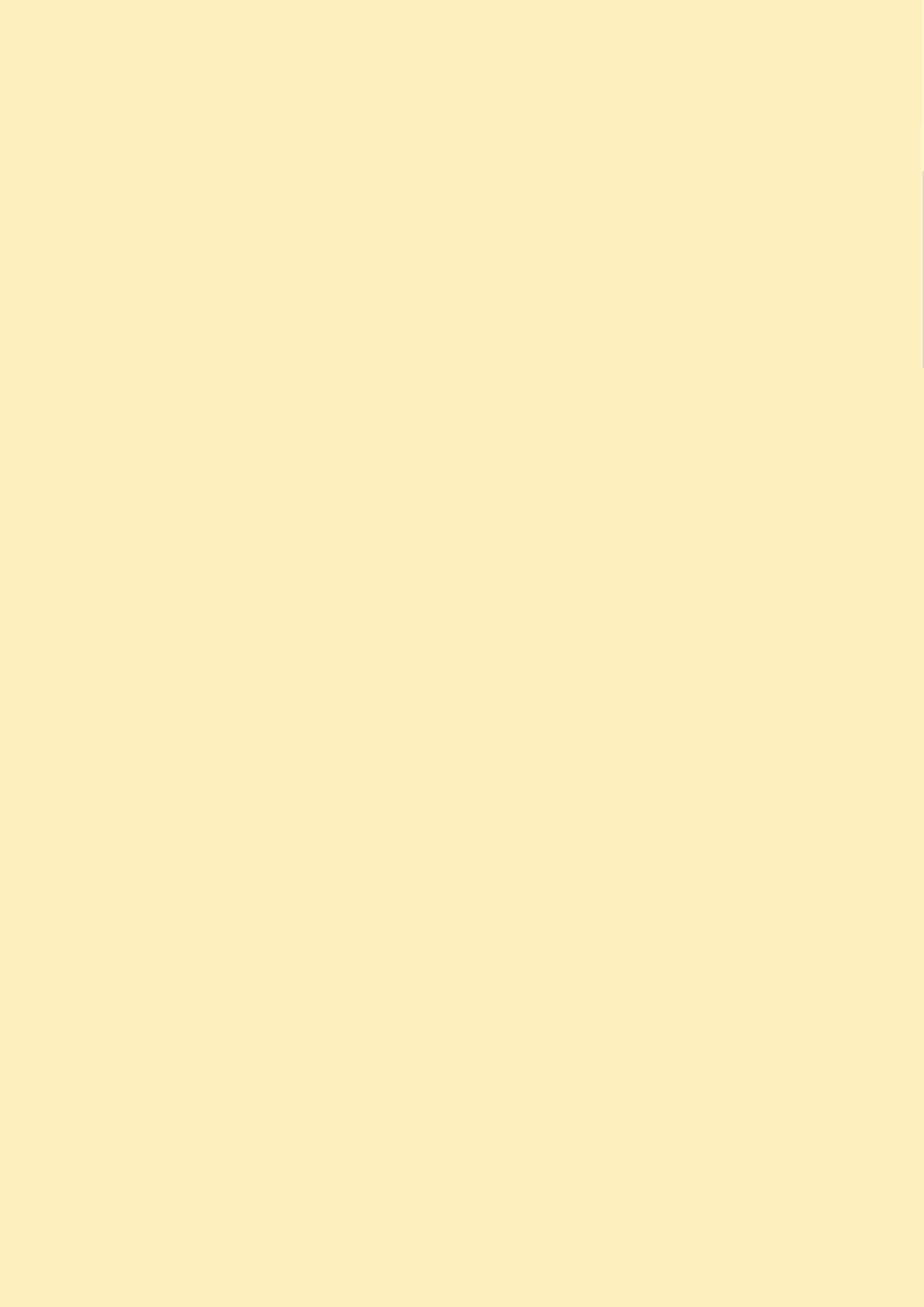 序号单位名称单位基本性质经费形式1河北省农业广播电视学校高邑县分校事业财政拨款